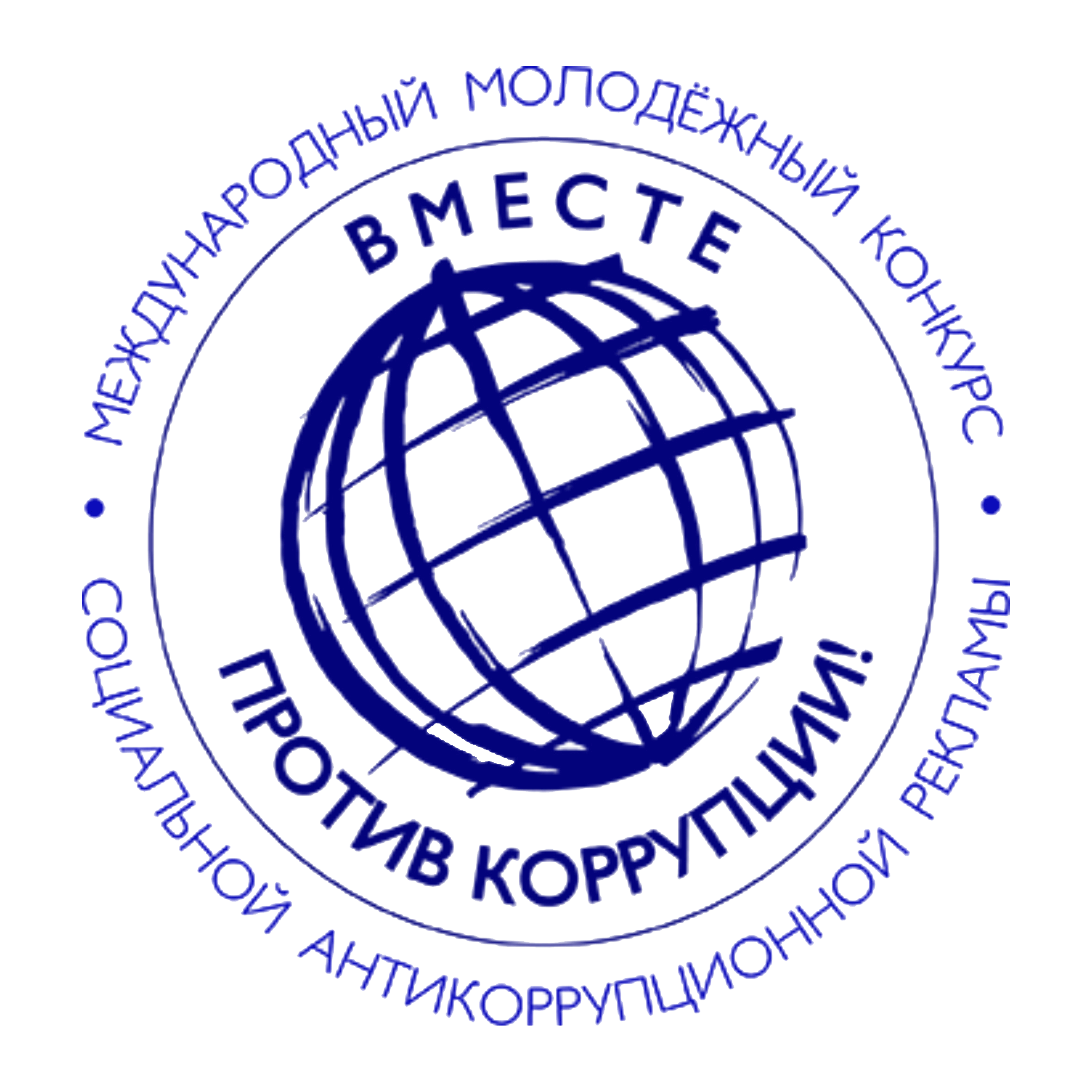 Международный молодёжный конкурс социальной антикоррупционной рекламы «Вместе против коррупции!»В текущем году Генеральная прокуратура РФ выступает организаторов Международного молодежного конкурса социальной антикоррупционной рекламы «Вместе против коррупции!».Прием работ будет осуществляться с 1 мая по 1 октября 2020 года на официальном сайте конкурса www.anticorruption.life 
в двух номинациях – «Лучший плакат» и «Лучший видеоролик». К участию приглашаются молодые люди (физические лица или творческие коллективы) в возрасте от 14 до 35 лет. Торжественную церемонию награждения победителей конкурса планируется приурочить к Международному дню борьбы 
с коррупцией (9 декабря).Правила проведения конкурса доступны на официальном сайте конкурса и официальном сайте администрации Отрадненского сельского поселения.Искренне желаем всем участникам успехов, ярких эмоций, уверенности в своих силах и, конечно же, победы! 